Publicado en Madrid el 19/03/2021 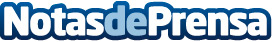 The Valley lanza un programa sobre los fundamentos de la digitalización, adaptado al contexto post-CovidPodrán acceder todos aquellos profesionales, independientemente del sector o puesto de trabajo, que quieran aprender los conceptos generales, renovarse y estar al día de las herramientas, metodologías y estrategias más punteras del ámbito digitalDatos de contacto:RedacciónNota de prensa publicada en: https://www.notasdeprensa.es/the-valley-lanza-un-programa-sobre-los Categorias: Nacional Marketing Sociedad Emprendedores E-Commerce Recursos humanos Digital http://www.notasdeprensa.es